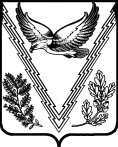 РЕШЕНИЕСОВЕТА ТВЕРСКОГО СЕЛЬСКОГО ПОСЕЛЕНИЯАПШЕРОНСКОГО РАЙОНА       От 01.02.2019                                                                                         №174станица ТверскаяОб утверждении прейскуранта гарантированного перечня услугпо погребению, оказываемых на территории Тверского сельского поселения Апшеронского районаВ соответствии с подпунктом 22 пункта 1 статьи 14 Федерального закона от 6 октября 2003 года № 131-ФЗ «Об общих принципах организации местного самоуправления в Российской Федерации», Уставом Тверского сельского поселения Апшеронского района в целях социальной защиты населения Тверского сельского поселения Апшеронского района Совет Тверского сельского поселения Апшеронского района р е ш и л:Утвердить прейскурант гарантированного перечня услуг по погребению, оказываемых на территории Тверского сельского поселения Апшеронского района согласно приложению.Признать утратившим силу решение Совета Тверского сельского поселения Апшеронского района от 19.02.2018 года № 138 «Об утверждении прейскуранта гарантированного перечня услуг по погребению, оказываемых на территории Тверского сельского поселения Апшеронского района».3. Контроль за исполнением настоящего решения возложить на главу Тверского сельского поселения Апшеронского района.4. Настоящее решение вступает в силу со дня его официального обнародования и распространяется на правоотношения, возникшие с 1 февраля 2017 года.Глава Тверского сельского поселенияАпшеронского района                                                                           С.О.ГончаровПРИЛОЖЕНИЕУТВЕРЖДЕНрешением Совета Тверскогосельского поселенияАпшеронского районаот 01.02.2019 № 174ПРЕЙСКУРАНТ гарантированного перечня услуг по погребению, оказываемых на территории Тверского сельского поселения Апшеронского районаГлава Тверского сельского поселенияАпшеронского района								 С.О. Гончаров№п/пНаименование услугиЦена, руб.1Оформление документов, необходимыхдля погребения133,562Предоставление (изготовление) доставка гроба других предметов, необходимых для погребения:2643,732.1. Гроб стандартный, строганный, из материалов толщиной 25-32 мм., обитый внутри и снаружи тканью х/б с подушкой из стружки1767,472.2. Инвентарная табличка деревянная с указанием Ф.И.О., даты рождения и смерти107,362.3. Доставка гроба и похоронных принадлежностей по адресу, указанному заказчиком768,903Перевозка тела (останков) умершего к месту захоронения918,684Погребение умершего при рытье могилы вручную2394,075ИТОГО предельная стоимость гарантированного перечня услуг по погребению5869,13